Benchmark Item NumberBenchmark Item NumberG.C.1.4L1BenchmarkBenchmarkSS.7.C.1.4  Cognitive Complexity Cognitive Complexity L ItemItemThe passage below is from a historical document.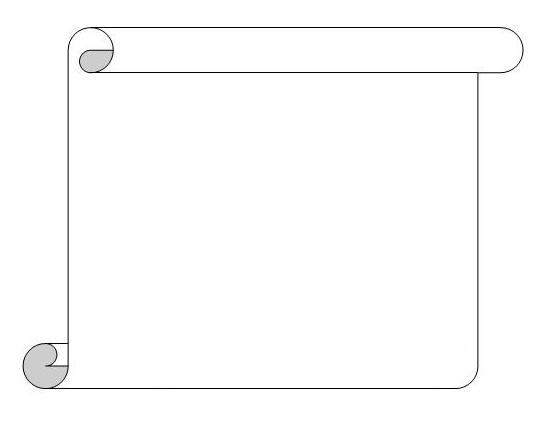 Source:  U.S. National Archives and Records Administration Which document contains this passage?A*Declaration of IndependenceBArticles of ConfederationCEnglish Bill of RightsDU.S. Constitution Benchmark Item NumberBenchmark Item NumberG.C.1.4M1BenchmarkBenchmarkSS.7.C.1.4  Cognitive Complexity Cognitive Complexity MItemItemThe passage below is from a historical document.Source:  U.S. National Archives and Records Administration What is the main idea of this passage?AOnly citizens can enjoy the rights guaranteed by a government.B*People have rights that cannot be denied by any government.CGovernment must equally distribute power among people.DGovernment is necessary to promote equality.Benchmark Item NumberBenchmark Item NumberG.C.1.4M2BenchmarkBenchmarkSS.7.C.1.4  Cognitive Complexity Cognitive Complexity MItemItemThe passage below is from a historical document.  Source:  U.S. National Archives and Records AdministrationBased on the passage, where should governments get their power?Afrom the legislative branchBfrom the executive branchCfrom elected leadersD*from the public Benchmark Item NumberBenchmark Item NumberG.C.1.4M3BenchmarkBenchmarkSS.7.C.1.4 Cognitive Complexity Cognitive Complexity M  ItemItemBelow is a diagram. Which statement completes the diagram?AIt is the role of government to determine natural rights.B*It is the role of government to protect natural rights.CPeople establish natural rights.DPeople possess natural rights.  Benchmark Item NumberBenchmark Item NumberG.C.1.4H1BenchmarkBenchmarkSS.7.C.1.4 Cognitive Complexity Cognitive Complexity H ItemItemWhat is one way that the ideas stated in the Declaration of Independence are evident today?A*equal employment opportunities Bvoting rights amendments Cselective service Dterm limits 